Р Е Г Л А М Е Н Т ЗА ОРГАНИЗИРАНЕ И ПРОВЕЖДАНЕ НА НАЦИОНАЛЕН КОНКУРС ЗА УЧИТЕЛИ  И СТУДЕНТИ ЗА  РАЗРАБОТКИ НА ТЕМИ ЗА ИЗВЪНКЛАСНА РАБОТА ПО МАТЕМАТИКА ЗА УЧЕНИЦИ ОТ 2 ДО 12 КЛАСОбщи положения:Педагогическа асоциация „Образование без граници“  и фондация „Миню Балкански“ организира национален конкурс за учители  и студенти за разработка на тема/теми за извънкласна работа по математика за ученици от 2 до 12 клас.Цели:1. Повишаване качеството на образователния процес. 2. Обогатяване и оптимизиране на дейностите в системата на извънкласното образование. 3. Създаване на условия за откриване и реализация на млади учители.Условия за участие:В конкурса могат да участват учители и студенти. Изисквания за участие в конкурса:Всеки участник в конкурса представя разработка на тема/и  за извънкласно обучение по математика, която съдържа: Tема, за кой клас е предназначена и кой период от учебната година;Трите имена на автора, училище/висше училище, пълен адрес за кореспонденция, телефон, e-mail за връзка; Декларация за съгласие за обработване на личните данни – имена, адрес, училище и награда. Структура на разработките:Разработките се изпращат в DOC и PDF формат на адрес mwb_bg@abv.bg Те трябва да имат следната структура:Заглавие на темата и имена на автора (съавторите);резюме;основен текст с таблици, вградени фигури (схеми, графики и др.) и формули (ако има); препратки (цитирания);заключение с изводи относно получените резултати;списък литературни източници;Срок за представянена темите: 20.11.2019 г.(важи датата на пощенското клеймо на подателя). Разработките се изпращат на адрес: Педагогическа асоциация Образование без граници; Централна поща, пощенска кутия 288, гр. Стара Загора, 6000.Оценяване:1. Представените конкурсни работи ще се оценяват от комисия от 3 члена, определена от организаторите на проявата.. 2. Всяка разработка ще бъде оценявана по следните критерии: Съответствие с темата и на съдържанието (0 точки – не съответства, 1 точка – частично съответства или 2 точки - съответства)Завършеност (0, 1 или 2 точки)Сложност – темата е съобразена с възрастовите особености на учениците и изучаваното в съответния клас  (0, 1 или 2 точки)Оригиналност (0, 1 или 2 точки.)Приложимост (0, 1 или 2 точки)Общ сбор – от 0 до 10 точки.Класирането се извършва от най-голямия сбор към най-малкия.Награди:Публикуване на разработките: класираните разработки на първите 6 места ще бъдат публикувани в списание „Образование без граници“.Участие в работата на Регионалния център по извънкласно образование на фондация „Миню Балкански“, с. Оряховица.Участие във финала на Азия оупън - Победителят от конкурса ще бъде част от българската делегация за финала на Азия оупън през юли 2020 г. в Сеул (Южна Корея). Обявяване на резултатите:Резултатите от конкурса ще бъдат обявени на 20.12.2019 г. на  страницата на турнира „Математика без граници“.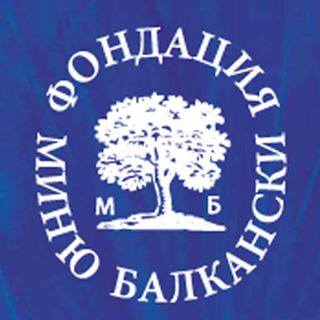 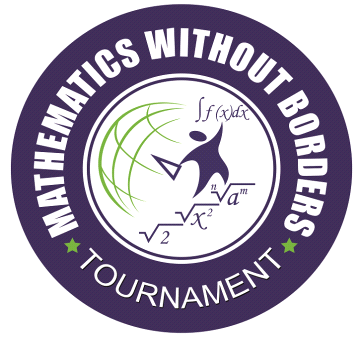 